Фотоотчет квест - игры«Как на масляной неделе»для детей старшей, подготовительной группыМАДОУ «Детский сад № 14» (корпус 2)Действующие лица:Ведущая – Кленова Т.А.Солнце – Родионова С.А.Масленица, Весна – Юнусова О.Г.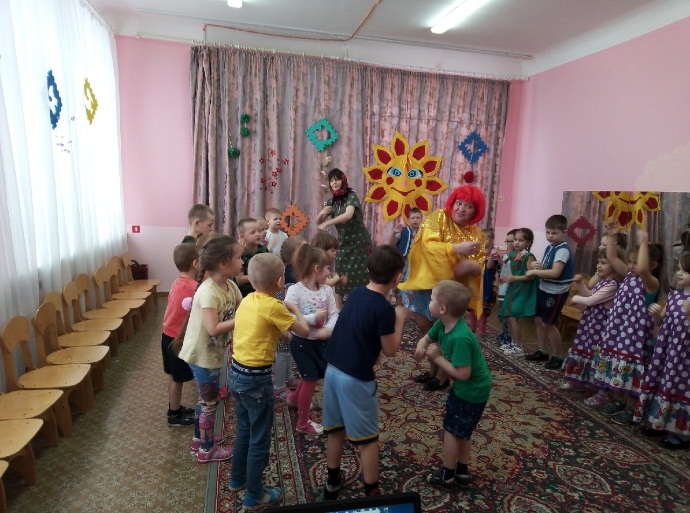 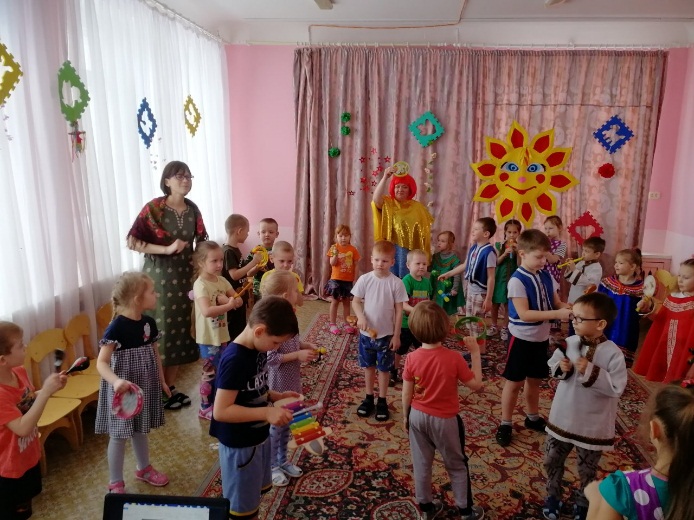 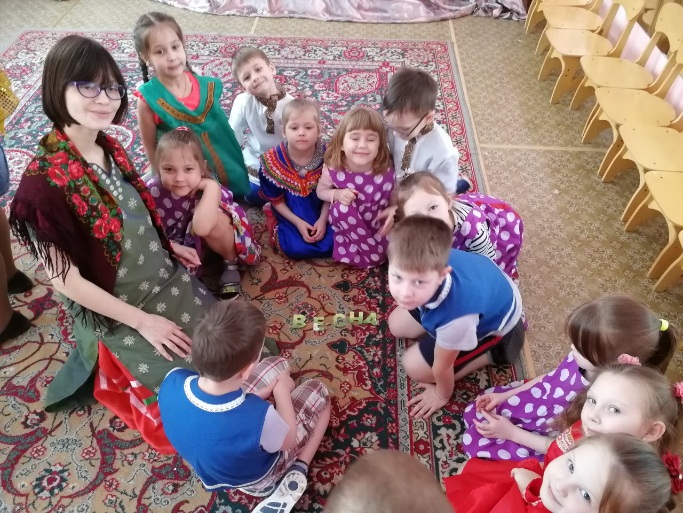 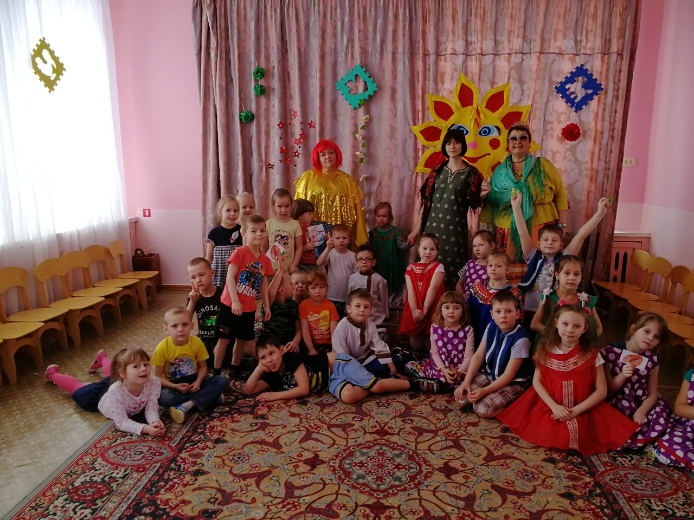 